Fecha de inicio: ___________  Fecha de terminación: _________ # de identificación:__________________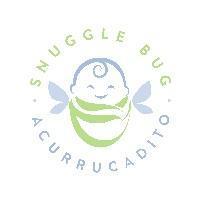 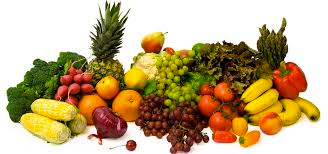 Nos gustaría saber todo lo que usted come y bebe durante 3 días en total.Complete el diario por  DOS DÍAS DE LA SEMANA (entre lunes y viernes) y UN DÍA DEL FIN DE SEMANA (sábado o domingo) empezando con su primera comida o bebida DESPUÉS de la medianoche, 12:00 AM y terminando a las 11:59 PM del mismo día.Coma y beba como NORMALMENTE lo hace.Lleve el diario de alimentos consigo a TODAS PARTES a donde vaya. Use un RENGLÓN NUEVO para cada alimento y bebida que consuma.Escriba TODO lo que coma y beba, la CANTIDAD que comió y bebió, y la HORA a la que consumió los alimentos o bebidas. Tome FOTOS de sus comidas a lo largo del día para ayudarle a recordar.Escriba por SEPARADO los ingredientes de alimentos como los sándwiches. Por ejemplo, para un sándwich de jamón debería escribirlo como: 2 rebanadas de pan blanco Hellman's, mostaza y 1 rebanada delgada de jamón glaseado con miel. Incluya DETALLES como las marcas, el contenido de grasa y sal de los alimentos que consumió durante el día. Por ejemplo:Cereal: Honey Nut Cheerios, Cinnamon Toast Crunch, Twix, etc.Papitas: Lay’s Wavy Potato Chips, etc.Soda: Mountain Dew, Coca-Cola, Pepsi, regular o de dietaNo olvide incluir los PEQUEÑOS EXTRAS que usted pudiera haber consumido. Algunos ejemplos son la sal, el azúcar, mantequilla, kétchup y mayonesa.No olvide incluir todas las BOTANAS Y BEBIDAS que consuma antes, después y entre las comidas. Algunos ejemplos son los dulces, las papitas, frutas y bebidas como el té, agua o refresco.Para las COMIDAS CHATARRA (FAST FOOD), escriba el NOMBRE del restaurante, por ejemplo, McDonald’s o Burger King. Puede escribir esto en el área que dice “De dónde proviene el alimento”.Para todos los alimentos cocinados, díganos CÓMO LOS COCINÓ, e incluya los ingredientes como el aceite y condimentos. Algunos métodos para cocinar incluyen cocinar al vapor, freír, hervir, asar a la parrilla u hornear.Incluya todos los SUPLEMENTOS o VITAMINAS al final del registro que usted tome cada día.Aquí hay algunas formas fáciles de calcular el tamaño de la porción: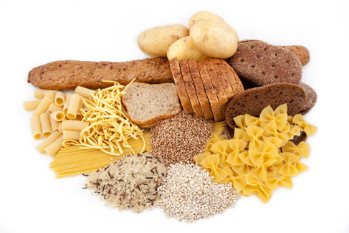 Cantidad de comida Tamaño de la porción Carne = el tamaño de una baraja de naipes o la palma de su mano 3 oz Queso = el tamaño de su dedo pulgar o una pequeña caja de cerillos 1 oz Arroz, cereal o pasta = el tamaño de un puño de su mano 1 taza Un trozo de fruta = el tamaño de una pelota de tenis Tamaño mediano Mantequilla, kétchup o mayonesa = el tamaño de la punta de su dedo pulgar 1 cucharaditaAderezo para ensaladas, mantequilla de maní = el tamaño de su dedo pulgar1 cucharadaDÍA 1: _____EJEMPLO______________       FECHA: ______EJEMPLO__________DÍA 1: _____EJEMPLO______________       FECHA: ______EJEMPLO__________DÍA 1: _____EJEMPLO______________       FECHA: ______EJEMPLO__________¿Qué tipo de comida o bebida consumió?¿Cuánto COMIÓ o BEBIÓ?¿Cómo preparó el alimento?DE 12:00 AM AL DESAYUNO      HORA: _6:50_ AM      DÓNDE: _casa__ DE DÓNDE PROVIENE EL ALIMENTO:  __supermercado__ ¿COMIÓ CON EL BEBÉ PRESENTE? _x_ SÍ   __ NODE 12:00 AM AL DESAYUNO      HORA: _6:50_ AM      DÓNDE: _casa__ DE DÓNDE PROVIENE EL ALIMENTO:  __supermercado__ ¿COMIÓ CON EL BEBÉ PRESENTE? _x_ SÍ   __ NODE 12:00 AM AL DESAYUNO      HORA: _6:50_ AM      DÓNDE: _casa__ DE DÓNDE PROVIENE EL ALIMENTO:  __supermercado__ ¿COMIÓ CON EL BEBÉ PRESENTE? _x_ SÍ   __ NOAvena:Harina de avena cortada, cocida1.25 de tazaCocinada con aguaMantequilla de maní, orgánica1 cucharaditaMoras frescas4 Arándanos, congelados .25 de tazaFresas, frescas2 pequeñasPlátano, grande.25 de plátanoMiel1 cucharadita Agua del grifo6 ozBOTANA DE LA MAÑANA HORA: ___9:30__ AM    DÓNDE: _casa__ DE DÓNDE PROVIENE EL ALIMENTO: _supermercado         ¿COMIÓ CON EL BEBÉ PRESENTE? _x_ SÍ   __ NOBOTANA DE LA MAÑANA HORA: ___9:30__ AM    DÓNDE: _casa__ DE DÓNDE PROVIENE EL ALIMENTO: _supermercado         ¿COMIÓ CON EL BEBÉ PRESENTE? _x_ SÍ   __ NOBOTANA DE LA MAÑANA HORA: ___9:30__ AM    DÓNDE: _casa__ DE DÓNDE PROVIENE EL ALIMENTO: _supermercado         ¿COMIÓ CON EL BEBÉ PRESENTE? _x_ SÍ   __ NOCafé negro16 ozDÍA 1: _______EJEMPLO_______              FECHA: ______EJEMPLO__________DÍA 1: _______EJEMPLO_______              FECHA: ______EJEMPLO__________DÍA 1: _______EJEMPLO_______              FECHA: ______EJEMPLO__________¿Qué tipo de comida o bebida consumió?¿Cuánto COMIÓ o BEBIÓ?¿Cómo preparó el alimento?ALMUERZO           HORA: _11:35_ AM           DÓNDE: _casa______   DE DÓNDE PROVIENE EL ALIMENTO: __supermercado____ ¿COMIÓ CON EL BEBÉ PRESENTE? _x_ SÍ   __ NOALMUERZO           HORA: _11:35_ AM           DÓNDE: _casa______   DE DÓNDE PROVIENE EL ALIMENTO: __supermercado____ ¿COMIÓ CON EL BEBÉ PRESENTE? _x_ SÍ   __ NOALMUERZO           HORA: _11:35_ AM           DÓNDE: _casa______   DE DÓNDE PROVIENE EL ALIMENTO: __supermercado____ ¿COMIÓ CON EL BEBÉ PRESENTE? _x_ SÍ   __ NOArroz, espárragos, ensalada:Arroz integral, simpleMedia tazaCocido en olla arroceraJugo de limón sobre el arroz1 gajitoEspárragos, sal y pimienta agregadas¾ de tazaAl vaporGalletas de harina de almendras, originales.25 de tazaEspinacas, cruda¼ de tazaTomatito cherry3 Queso feta, grasa regular.5 Ozperejil1 cucharadaBetabel cocido, sal½ tazaasadoPimiento, aguacate, crudo¼ de taza, ¼  de tazaVinagre balsámico1 cucharadaAgua del grifo6 ozBOTANA DE LA TARDE  HORA: _3:15___     PM      DÓNDE: __casa___   DE DÓNDE PROVIENE EL  ALIMENTO: __supermercado__                  ¿COMIÓ CON EL BEBÉ PRESENTE? _x_ SÍ   __ NO                                                                              BOTANA DE LA TARDE  HORA: _3:15___     PM      DÓNDE: __casa___   DE DÓNDE PROVIENE EL  ALIMENTO: __supermercado__                  ¿COMIÓ CON EL BEBÉ PRESENTE? _x_ SÍ   __ NO                                                                              BOTANA DE LA TARDE  HORA: _3:15___     PM      DÓNDE: __casa___   DE DÓNDE PROVIENE EL  ALIMENTO: __supermercado__                  ¿COMIÓ CON EL BEBÉ PRESENTE? _x_ SÍ   __ NO                                                                              Higos secos3 Palomitas de maíz, simples 1.34 de tazaAgua del grifo12 ozDÍA 1: ______EJEMPLO_________     FECHA: ______EJEMPLO_________DÍA 1: ______EJEMPLO_________     FECHA: ______EJEMPLO_________DÍA 1: ______EJEMPLO_________     FECHA: ______EJEMPLO_________¿Qué tipo de comida o bebida consumió?¿Cuánto COMIÓ o BEBIÓ?¿Cómo preparó el alimento?CENA             HORA: __7___ PM   DÓNDE: ___casa_____   DE DÓNDE PROVIENE EL ALIMENTO: _____supermercado______¿COMIÓ CON EL BEBÉ PRESENTE? _x_ SÍ   __ NOCENA             HORA: __7___ PM   DÓNDE: ___casa_____   DE DÓNDE PROVIENE EL ALIMENTO: _____supermercado______¿COMIÓ CON EL BEBÉ PRESENTE? _x_ SÍ   __ NOCENA             HORA: __7___ PM   DÓNDE: ___casa_____   DE DÓNDE PROVIENE EL ALIMENTO: _____supermercado______¿COMIÓ CON EL BEBÉ PRESENTE? _x_ SÍ   __ NOEnchiladas verdes:4 (1 ½ taza)Al hornoTortillas de maíz2 Fritas en aceite vegetalCarne molida 80/20 cocida½ tazaSalsa verde para enchiladas, de lataSobre la enchiladaQueso cheddar, grasa regularSobre la enchiladaLechuga iceberg rallada½ tazaTomates picados en cubos, crudos⅓ de tazaSalsa roja, Herdez¼ de tazaFrijoles refritos, de lata, pintos, regular½ tazaPreparados en la estufaTé helado, con azúcar, preparado en casa12 ozCon 2 cucharaditas de azúcar, té negro con cafeína regularBOTANA DE LA NOCHE  HORA (DESPUÉS DE LA CENA HASTA LAS 11:59): _10_ PM   DÓNDE: _casa_ DE DÓNDE PROVIENE EL ALIMENTO: _supermercado_¿COMIÓ CON EL BEBÉ PRESENTE? __ SÍ   _x_ NOBOTANA DE LA NOCHE  HORA (DESPUÉS DE LA CENA HASTA LAS 11:59): _10_ PM   DÓNDE: _casa_ DE DÓNDE PROVIENE EL ALIMENTO: _supermercado_¿COMIÓ CON EL BEBÉ PRESENTE? __ SÍ   _x_ NOBOTANA DE LA NOCHE  HORA (DESPUÉS DE LA CENA HASTA LAS 11:59): _10_ PM   DÓNDE: _casa_ DE DÓNDE PROVIENE EL ALIMENTO: _supermercado_¿COMIÓ CON EL BEBÉ PRESENTE? __ SÍ   _x_ NOHelado, ben & jerry’s de fresa y chocolate¾ de tazaVino tinto, Merlot4 ozAgua del filtro8 ozSuplementos/Vitaminas: multivitaminas para mujer, 1 de 250 mg, vitamina C de 1000mgSuplementos/Vitaminas: multivitaminas para mujer, 1 de 250 mg, vitamina C de 1000mgSuplementos/Vitaminas: multivitaminas para mujer, 1 de 250 mg, vitamina C de 1000mgMADRE DÍA 1: ___________________             FECHA: ____________________MADRE DÍA 1: ___________________             FECHA: ____________________MADRE DÍA 1: ___________________             FECHA: ____________________¿Qué tipo de comida o bebida consumió?¿Cuánto COMIÓ o BEBIÓ?¿Cómo preparó el alimento?DE LAS 12:00 AM AL DESAYUNO    HORA: ______ AM/PM      DÓNDE: _________DE DÓNDE PROVIENE EL ALIMENTO: ________                    ¿COMIÓ CON EL BEBÉ PRESENTE?  ☐ SÍ   ☐  NODE LAS 12:00 AM AL DESAYUNO    HORA: ______ AM/PM      DÓNDE: _________DE DÓNDE PROVIENE EL ALIMENTO: ________                    ¿COMIÓ CON EL BEBÉ PRESENTE?  ☐ SÍ   ☐  NODE LAS 12:00 AM AL DESAYUNO    HORA: ______ AM/PM      DÓNDE: _________DE DÓNDE PROVIENE EL ALIMENTO: ________                    ¿COMIÓ CON EL BEBÉ PRESENTE?  ☐ SÍ   ☐  NOBOTANA DE LA MAÑANA     HORA: ________ AM  DÓNDE: _______ DE DÓNDE PROVIENE EL ALIMENTO:______________¿COMIÓ CON EL BEBÉ PRESENTE?  ☐ SÍ   ☐  NOBOTANA DE LA MAÑANA     HORA: ________ AM  DÓNDE: _______ DE DÓNDE PROVIENE EL ALIMENTO:______________¿COMIÓ CON EL BEBÉ PRESENTE?  ☐ SÍ   ☐  NOBOTANA DE LA MAÑANA     HORA: ________ AM  DÓNDE: _______ DE DÓNDE PROVIENE EL ALIMENTO:______________¿COMIÓ CON EL BEBÉ PRESENTE?  ☐ SÍ   ☐  NOMADRE DÍA 1: ___________________             FECHA: ____________________MADRE DÍA 1: ___________________             FECHA: ____________________MADRE DÍA 1: ___________________             FECHA: ____________________¿Qué tipo de comida o bebida consumió?¿Cuánto COMIÓ o BEBIÓ?¿Cómo preparó el alimento?ALMUERZO   HORA: _______ AM/PM      DÓNDE: _______________DE DÓNDE PROVIENE EL ALIMENTO:________________ ¿COMIÓ CON EL BEBÉ PRESENTE?  ☐ SÍ   ☐  NOALMUERZO   HORA: _______ AM/PM      DÓNDE: _______________DE DÓNDE PROVIENE EL ALIMENTO:________________ ¿COMIÓ CON EL BEBÉ PRESENTE?  ☐ SÍ   ☐  NOALMUERZO   HORA: _______ AM/PM      DÓNDE: _______________DE DÓNDE PROVIENE EL ALIMENTO:________________ ¿COMIÓ CON EL BEBÉ PRESENTE?  ☐ SÍ   ☐  NOBOTANA DE LA TARDE   HORA: _________ PM      DÓNDE: _____________DE DÓNDE PROVIENE EL ALIMENTO:______________                                                                               ¿COMIÓ CON EL BEBÉ PRESENTE?  ☐ SÍ   ☐  NOBOTANA DE LA TARDE   HORA: _________ PM      DÓNDE: _____________DE DÓNDE PROVIENE EL ALIMENTO:______________                                                                               ¿COMIÓ CON EL BEBÉ PRESENTE?  ☐ SÍ   ☐  NOBOTANA DE LA TARDE   HORA: _________ PM      DÓNDE: _____________DE DÓNDE PROVIENE EL ALIMENTO:______________                                                                               ¿COMIÓ CON EL BEBÉ PRESENTE?  ☐ SÍ   ☐  NOMADRE DÍA 1: ___________________             FECHA: ____________________MADRE DÍA 1: ___________________             FECHA: ____________________MADRE DÍA 1: ___________________             FECHA: ____________________¿Qué tipo de comida o bebida consumió?¿Cuánto COMIÓ o BEBIÓ?¿Cómo preparó el alimento?CENA         HORA: _____ PM        DÓNDE: ____________________   DE DÓNDE PROVIENE EL ALIMENTO: __________________¿COMIÓ CON EL BEBÉ PRESENTE?  ☐ SÍ   ☐  NOCENA         HORA: _____ PM        DÓNDE: ____________________   DE DÓNDE PROVIENE EL ALIMENTO: __________________¿COMIÓ CON EL BEBÉ PRESENTE?  ☐ SÍ   ☐  NOCENA         HORA: _____ PM        DÓNDE: ____________________   DE DÓNDE PROVIENE EL ALIMENTO: __________________¿COMIÓ CON EL BEBÉ PRESENTE?  ☐ SÍ   ☐  NOBOTANA DE LA NOCHE  HORA (DESPUÉS DE LA CENA HASTA LAS 11:59 PM): ______ PM    DÓNDE: __________DE DÓNDE PROVIENE EL ALIMENTO: _____________¿COMIÓ CON EL BEBÉ PRESENTE?  ☐ SÍ   ☐  NOBOTANA DE LA NOCHE  HORA (DESPUÉS DE LA CENA HASTA LAS 11:59 PM): ______ PM    DÓNDE: __________DE DÓNDE PROVIENE EL ALIMENTO: _____________¿COMIÓ CON EL BEBÉ PRESENTE?  ☐ SÍ   ☐  NOBOTANA DE LA NOCHE  HORA (DESPUÉS DE LA CENA HASTA LAS 11:59 PM): ______ PM    DÓNDE: __________DE DÓNDE PROVIENE EL ALIMENTO: _____________¿COMIÓ CON EL BEBÉ PRESENTE?  ☐ SÍ   ☐  NOSuplementos/Vitaminas:Suplementos/Vitaminas:Suplementos/Vitaminas:MADRE DÍA 2: ___________________             FECHA: ____________________MADRE DÍA 2: ___________________             FECHA: ____________________MADRE DÍA 2: ___________________             FECHA: ____________________¿Qué tipo de comida o bebida consumió?¿Cuánto COMIÓ o BEBIÓ?¿Cómo preparó el alimento?DE LAS 12:00 AM AL DESAYUNO    HORA: _____ AM/PM       DÓNDE: _________    DE DÓNDE PROVIENE EL ALIMENTO: ______¿COMIÓ CON EL BEBÉ PRESENTE?  ☐ SÍ   ☐  NODE LAS 12:00 AM AL DESAYUNO    HORA: _____ AM/PM       DÓNDE: _________    DE DÓNDE PROVIENE EL ALIMENTO: ______¿COMIÓ CON EL BEBÉ PRESENTE?  ☐ SÍ   ☐  NODE LAS 12:00 AM AL DESAYUNO    HORA: _____ AM/PM       DÓNDE: _________    DE DÓNDE PROVIENE EL ALIMENTO: ______¿COMIÓ CON EL BEBÉ PRESENTE?  ☐ SÍ   ☐  NOBOTANA DE LA MAÑANA      HORA: _____ AM    DÓNDE: __________DE DÓNDE PROVIENE EL ALIMENTO:________________¿COMIÓ CON EL BEBÉ PRESENTE?  ☐ SÍ   ☐  NOBOTANA DE LA MAÑANA      HORA: _____ AM    DÓNDE: __________DE DÓNDE PROVIENE EL ALIMENTO:________________¿COMIÓ CON EL BEBÉ PRESENTE?  ☐ SÍ   ☐  NOBOTANA DE LA MAÑANA      HORA: _____ AM    DÓNDE: __________DE DÓNDE PROVIENE EL ALIMENTO:________________¿COMIÓ CON EL BEBÉ PRESENTE?  ☐ SÍ   ☐  NOMADRE DÍA 2: ___________________             FECHA: ____________________MADRE DÍA 2: ___________________             FECHA: ____________________MADRE DÍA 2: ___________________             FECHA: ____________________¿Qué tipo de comida o bebida consumió?¿Cuánto COMIÓ o BEBIÓ?¿Cómo preparó el alimento?ALMUERZO       HORA: _____ AM/PM          DÓNDE: ____________DE DÓNDE PROVIENE EL ALIMENTO:______________¿COMIÓ CON EL BEBÉ PRESENTE?  ☐ SÍ   ☐  NOALMUERZO       HORA: _____ AM/PM          DÓNDE: ____________DE DÓNDE PROVIENE EL ALIMENTO:______________¿COMIÓ CON EL BEBÉ PRESENTE?  ☐ SÍ   ☐  NOALMUERZO       HORA: _____ AM/PM          DÓNDE: ____________DE DÓNDE PROVIENE EL ALIMENTO:______________¿COMIÓ CON EL BEBÉ PRESENTE?  ☐ SÍ   ☐  NOBOTANA DE LA TARDE      HORA: _____ PM         DÓNDE: ____________   DE DÓNDE PROVIENE EL ALIMENTO:_____________¿COMIÓ CON EL BEBÉ PRESENTE?  ☐ SÍ   ☐  NOBOTANA DE LA TARDE      HORA: _____ PM         DÓNDE: ____________   DE DÓNDE PROVIENE EL ALIMENTO:_____________¿COMIÓ CON EL BEBÉ PRESENTE?  ☐ SÍ   ☐  NOBOTANA DE LA TARDE      HORA: _____ PM         DÓNDE: ____________   DE DÓNDE PROVIENE EL ALIMENTO:_____________¿COMIÓ CON EL BEBÉ PRESENTE?  ☐ SÍ   ☐  NOMADRE DÍA 2: ___________________              FECHA: ____________________MADRE DÍA 2: ___________________              FECHA: ____________________MADRE DÍA 2: ___________________              FECHA: ____________________¿Qué tipo de comida o bebida consumió?¿Cuánto COMIÓ o BEBIÓ?¿Cómo preparó el alimento?CENA          HORA: _____ PM            DÓNDE: ____________   DE DÓNDE PROVIENE EL ALIMENTO:_______________¿COMIÓ CON EL BEBÉ PRESENTE?  ☐ SÍ   ☐  NOCENA          HORA: _____ PM            DÓNDE: ____________   DE DÓNDE PROVIENE EL ALIMENTO:_______________¿COMIÓ CON EL BEBÉ PRESENTE?  ☐ SÍ   ☐  NOCENA          HORA: _____ PM            DÓNDE: ____________   DE DÓNDE PROVIENE EL ALIMENTO:_______________¿COMIÓ CON EL BEBÉ PRESENTE?  ☐ SÍ   ☐  NOBOTANA DE LA NOCHE  HORA (DESPUÉS DE LA CENA HASTA LAS 11:59 PM): _____ PM   DÓNDE: __________ DE DÓNDE PROVIENE EL ALIMENTO:_______________¿COMIÓ CON EL BEBÉ PRESENTE?  ☐ SÍ   ☐  NOBOTANA DE LA NOCHE  HORA (DESPUÉS DE LA CENA HASTA LAS 11:59 PM): _____ PM   DÓNDE: __________ DE DÓNDE PROVIENE EL ALIMENTO:_______________¿COMIÓ CON EL BEBÉ PRESENTE?  ☐ SÍ   ☐  NOBOTANA DE LA NOCHE  HORA (DESPUÉS DE LA CENA HASTA LAS 11:59 PM): _____ PM   DÓNDE: __________ DE DÓNDE PROVIENE EL ALIMENTO:_______________¿COMIÓ CON EL BEBÉ PRESENTE?  ☐ SÍ   ☐  NOSuplementos/Vitaminas:Suplementos/Vitaminas:Suplementos/Vitaminas:MADRE DÍA 3: ___________________             FECHA: ____________________MADRE DÍA 3: ___________________             FECHA: ____________________MADRE DÍA 3: ___________________             FECHA: ____________________¿Qué tipo de comida o bebida consumió?¿Cuánto COMIÓ o BEBIÓ?¿Cómo preparó el alimento?DE LAS 12:00 AM AL DESAYUNO   HORA: _____ AM/PM   DÓNDE: __________ DE DÓNDE PROVIENE EL ALIMENTO: _________¿COMIÓ CON EL BEBÉ PRESENTE?  ☐ SÍ   ☐  NODE LAS 12:00 AM AL DESAYUNO   HORA: _____ AM/PM   DÓNDE: __________ DE DÓNDE PROVIENE EL ALIMENTO: _________¿COMIÓ CON EL BEBÉ PRESENTE?  ☐ SÍ   ☐  NODE LAS 12:00 AM AL DESAYUNO   HORA: _____ AM/PM   DÓNDE: __________ DE DÓNDE PROVIENE EL ALIMENTO: _________¿COMIÓ CON EL BEBÉ PRESENTE?  ☐ SÍ   ☐  NOBOTANA  DE LA MAÑANA   HORA: _____ AM      DÓNDE: _________ DE DÓNDE PROVIENE EL ALIMENTO:________________¿COMIÓ CON EL BEBÉ PRESENTE?  ☐ SÍ   ☐  NOBOTANA  DE LA MAÑANA   HORA: _____ AM      DÓNDE: _________ DE DÓNDE PROVIENE EL ALIMENTO:________________¿COMIÓ CON EL BEBÉ PRESENTE?  ☐ SÍ   ☐  NOBOTANA  DE LA MAÑANA   HORA: _____ AM      DÓNDE: _________ DE DÓNDE PROVIENE EL ALIMENTO:________________¿COMIÓ CON EL BEBÉ PRESENTE?  ☐ SÍ   ☐  NOMADRE DÍA 3: ___________________             FECHA: ____________________MADRE DÍA 3: ___________________             FECHA: ____________________MADRE DÍA 3: ___________________             FECHA: ____________________¿Qué tipo de comida o bebida consumió?¿Cuánto COMIÓ o BEBIÓ?¿Cómo preparó el alimento?ALMUERZO           HORA: _____ AM/PM          DÓNDE: ___________DE DÓNDE PROVIENE EL ALIMENTO:______________¿COMIÓ CON EL BEBÉ PRESENTE?  ☐ SÍ   ☐  NOALMUERZO           HORA: _____ AM/PM          DÓNDE: ___________DE DÓNDE PROVIENE EL ALIMENTO:______________¿COMIÓ CON EL BEBÉ PRESENTE?  ☐ SÍ   ☐  NOALMUERZO           HORA: _____ AM/PM          DÓNDE: ___________DE DÓNDE PROVIENE EL ALIMENTO:______________¿COMIÓ CON EL BEBÉ PRESENTE?  ☐ SÍ   ☐  NOBOTANA DE LA TARDE    HORA: _____ PM        DÓNDE: ____________      DE DÓNDE PROVIENE EL ALIMENTO:_____________¿COMIÓ CON EL BEBÉ PRESENTE?  ☐ SÍ   ☐  NOBOTANA DE LA TARDE    HORA: _____ PM        DÓNDE: ____________      DE DÓNDE PROVIENE EL ALIMENTO:_____________¿COMIÓ CON EL BEBÉ PRESENTE?  ☐ SÍ   ☐  NOBOTANA DE LA TARDE    HORA: _____ PM        DÓNDE: ____________      DE DÓNDE PROVIENE EL ALIMENTO:_____________¿COMIÓ CON EL BEBÉ PRESENTE?  ☐ SÍ   ☐  NOMADRE DÍA 3: ___________________             FECHA: ____________________MADRE DÍA 3: ___________________             FECHA: ____________________MADRE DÍA 3: ___________________             FECHA: ____________________¿Qué tipo de comida o bebida consumió?¿Cuánto COMIÓ o BEBIÓ?¿Cómo preparó el alimento?CENA          HORA: _____ PM              DÓNDE: ____________          DE DÓNDE PROVIENE EL ALIMENTO:_______________¿COMIÓ CON EL BEBÉ PRESENTE?  ☐ SÍ   ☐  NO CENA          HORA: _____ PM              DÓNDE: ____________          DE DÓNDE PROVIENE EL ALIMENTO:_______________¿COMIÓ CON EL BEBÉ PRESENTE?  ☐ SÍ   ☐  NO CENA          HORA: _____ PM              DÓNDE: ____________          DE DÓNDE PROVIENE EL ALIMENTO:_______________¿COMIÓ CON EL BEBÉ PRESENTE?  ☐ SÍ   ☐  NO BOTANA DE LA NOCHE     HORA (DESPUÉS DE LA CENA HASTA LAS 11:59 PM): _____ PM    DÓNDE: __________ DE DÓNDE PROVIENE EL ALIMENTO:_______________¿COMIÓ CON EL BEBÉ PRESENTE?  ☐ SÍ   ☐  NOBOTANA DE LA NOCHE     HORA (DESPUÉS DE LA CENA HASTA LAS 11:59 PM): _____ PM    DÓNDE: __________ DE DÓNDE PROVIENE EL ALIMENTO:_______________¿COMIÓ CON EL BEBÉ PRESENTE?  ☐ SÍ   ☐  NOBOTANA DE LA NOCHE     HORA (DESPUÉS DE LA CENA HASTA LAS 11:59 PM): _____ PM    DÓNDE: __________ DE DÓNDE PROVIENE EL ALIMENTO:_______________¿COMIÓ CON EL BEBÉ PRESENTE?  ☐ SÍ   ☐  NOSuplementos/Vitaminas:Suplementos/Vitaminas:Suplementos/Vitaminas: